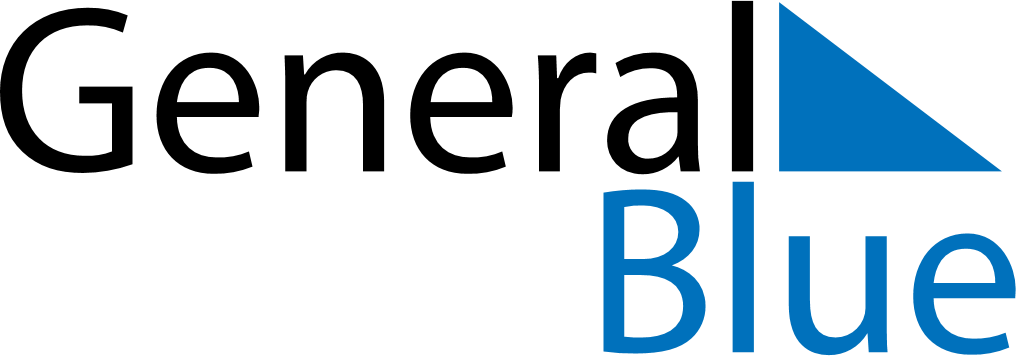 April 2024April 2024April 2024April 2024April 2024April 2024Bilicenii Vechi, MoldovaBilicenii Vechi, MoldovaBilicenii Vechi, MoldovaBilicenii Vechi, MoldovaBilicenii Vechi, MoldovaBilicenii Vechi, MoldovaSunday Monday Tuesday Wednesday Thursday Friday Saturday 1 2 3 4 5 6 Sunrise: 6:46 AM Sunset: 7:37 PM Daylight: 12 hours and 50 minutes. Sunrise: 6:44 AM Sunset: 7:38 PM Daylight: 12 hours and 54 minutes. Sunrise: 6:42 AM Sunset: 7:39 PM Daylight: 12 hours and 57 minutes. Sunrise: 6:40 AM Sunset: 7:41 PM Daylight: 13 hours and 1 minute. Sunrise: 6:38 AM Sunset: 7:42 PM Daylight: 13 hours and 4 minutes. Sunrise: 6:36 AM Sunset: 7:44 PM Daylight: 13 hours and 8 minutes. 7 8 9 10 11 12 13 Sunrise: 6:34 AM Sunset: 7:45 PM Daylight: 13 hours and 11 minutes. Sunrise: 6:32 AM Sunset: 7:47 PM Daylight: 13 hours and 14 minutes. Sunrise: 6:30 AM Sunset: 7:48 PM Daylight: 13 hours and 18 minutes. Sunrise: 6:28 AM Sunset: 7:49 PM Daylight: 13 hours and 21 minutes. Sunrise: 6:26 AM Sunset: 7:51 PM Daylight: 13 hours and 24 minutes. Sunrise: 6:24 AM Sunset: 7:52 PM Daylight: 13 hours and 28 minutes. Sunrise: 6:22 AM Sunset: 7:54 PM Daylight: 13 hours and 31 minutes. 14 15 16 17 18 19 20 Sunrise: 6:20 AM Sunset: 7:55 PM Daylight: 13 hours and 34 minutes. Sunrise: 6:18 AM Sunset: 7:56 PM Daylight: 13 hours and 38 minutes. Sunrise: 6:16 AM Sunset: 7:58 PM Daylight: 13 hours and 41 minutes. Sunrise: 6:14 AM Sunset: 7:59 PM Daylight: 13 hours and 44 minutes. Sunrise: 6:13 AM Sunset: 8:01 PM Daylight: 13 hours and 48 minutes. Sunrise: 6:11 AM Sunset: 8:02 PM Daylight: 13 hours and 51 minutes. Sunrise: 6:09 AM Sunset: 8:04 PM Daylight: 13 hours and 54 minutes. 21 22 23 24 25 26 27 Sunrise: 6:07 AM Sunset: 8:05 PM Daylight: 13 hours and 57 minutes. Sunrise: 6:05 AM Sunset: 8:06 PM Daylight: 14 hours and 1 minute. Sunrise: 6:03 AM Sunset: 8:08 PM Daylight: 14 hours and 4 minutes. Sunrise: 6:02 AM Sunset: 8:09 PM Daylight: 14 hours and 7 minutes. Sunrise: 6:00 AM Sunset: 8:11 PM Daylight: 14 hours and 10 minutes. Sunrise: 5:58 AM Sunset: 8:12 PM Daylight: 14 hours and 13 minutes. Sunrise: 5:56 AM Sunset: 8:13 PM Daylight: 14 hours and 16 minutes. 28 29 30 Sunrise: 5:55 AM Sunset: 8:15 PM Daylight: 14 hours and 20 minutes. Sunrise: 5:53 AM Sunset: 8:16 PM Daylight: 14 hours and 23 minutes. Sunrise: 5:51 AM Sunset: 8:18 PM Daylight: 14 hours and 26 minutes. 